V SPODNJE OKVIRČKE RAZVRSTI ČRKE, TAKO DA DOBIŠ IME ŽIVALI ALI PREDMETA NA SLIČICI. PRVA ČRKA JE OBARVANA RDEČE. POMOČ: https://www.youtube.com/watch?v=UloUF2G8m3U      P   I  K  O  N  A   P  I   A  C   O  L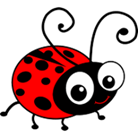 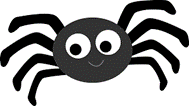                                                          A      E     K     J      P                  M      P        S      O       I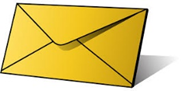                      T     I      C      P    A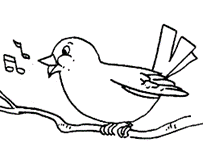                                                   P     N      A    D     A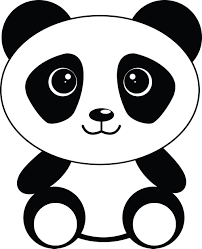 PAC